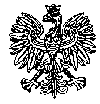 KOMENDA WOJEWÓDZKA POLICJIz siedzibą w RadomiuSekcja Zamówień Publicznych	ul. 11 Listopada 37/59, 26-600 Radomtel. (47) 701-31-03                                                                                                                      faks (47) 701-20-02Radom, dnia 06.07.2023 r.ZP – 1171/23					      Egz. poj.RTJ. 25/23INFORMACJA Z OTWARCIA OFERTDotyczy: postępowania o udzielenie zamówienia publicznego ogłoszonego na dostawy w trybie przetargu nieograniczonego na podstawie art. 132 ustawy Pzp w przedmiocie zamówienia: Dostawa, instalacja i uruchomienie chromatografów gazowych z detektorem płomieniowo-jonizacyjnym FID (6 kpl.), chromatografów gazowych z detektorem masowym kwadrupolowym (4 kpl.) oraz przeprowadzenie szkoleń z zakresu obsługi dostarczonych chromatografów, z podziałem na Zadanie nr 1 i 2 Nr sprawy 13/23Zamawiający – Komenda Wojewódzka Policji z siedzibą w Radomiu, działając na podstawie art. 222 ust. 5 ustawy z dnia 11 września 2019 r. Prawo zamówień publicznych (Dz. U. z 2022 r. poz. 1710 z późn. zm.) informuje, iż w wyznaczonym przez Zamawiającego terminie tj. do dnia 06.07.2023 r., do godziny 11:00 – wpłynęły 3 oferty w przedmiotowym postępowaniu prowadzonym za pośrednictwem platformazakupowa.pl pod adresem: https://platformazakupowa.pl/pn/kwp_radom (ID 776237).          Z poważaniemKierownikSekcji Zamówień PublicznychKWP zs. w Radomiu/-/ Justyna KowalskaWyk. egz. poj.Opracował: Monika Jędrys Informacja z otwarcia ofert opublikowana została w dniu 06.07.2023 r. na stronie internetowej prowadzonego postępowania pod adresem https://platformazakupowa.pl/pn/kwp_radom Numer ofertyNazwa albo imię i nazwisko oraz siedziba lub miejsce prowadzonej działalności gospodarczej albo miejsce zamieszkania wykonawców, których oferty zostały otwarteCeny zawarte w ofertach   
(brutto w zł.)1ANCHEM Sp. z o.o.ul. Międzyborska 2304-041 Warszawa Zadanie nr 1 – 693 720,00Zadanie nr 2 – 984 000,002PERLAN TECHNOLOGIES POLSKA SPÓŁKA Z OGRANICZONĄ ODPOWIEDZIALNOŚCIĄOferta została złożona w rozszerzeniu .rar powszechnym, a niewystępującym w Rozporządzeniu KRI – co jest niezgodne z rozdziałem XIV punkt 5 SWZ3„SHIM-POL A.M. BORZYMOWSKI” E. Borzymowska-Reszka, A. Reszka Spółka Jawnaul. Lubomirskiego 505-080 IzabelinZadanie nr 1 – 611 359,20Zadanie nr 2 – 965 550,00